Dispensa de Licitação nº 50/2022Art. nº 75, inciso II da Lei 14.133/2021O CONSELHO REGIONAL DE ODONTOLOGIA DE MATO GROSSO, inscrito no CNPJ Nº 03.482.916/0001-13, com sede administrativa na Rua 05, Quadra 12, Lote 07, Setor A, Centro Político Administrativo, Cuiabá/MT, CEP 78.049-035, por intermédio do Departamento de Compras, torna público que, realizará Chamada Pública, com critério de julgamento MENOR PREÇO POR ITEM, nos termos Artigo nº 75, inciso II da Lei 14.133/2021, e as exigências  estabelecidas neste Edital, conforme os critérios e procedimentos a seguir definidos, objetivando obter a melhor proposta, observadas as datas e horários discriminados a seguir: 1.0 DO OBJETO:	Constitui objeto desta Chamada Publica para contratação de empresa especializada em fornecimento de materiais de limpeza e higiene e gêneros alimentícios, para serem utilizados na manutenção das atividades do Conselho Regional de Odontologia – CROMT, para atender as necessidades do Conselho Regional de Odontologia de Mato Grosso.Compõem este Edital, além das condições específicas, os seguintes documentos:– ANEXO I – TERMO DE REFERÊNCIA;– ANEXO II – MODELO DE PROPOSTA; 2.0 DOS RECURSOS ORÇAMENTÁRIOS:	2.1. As despesas decorrentes desta contratação estão programadas em dotação orçamentária própria, prevista no orçamento do Conselho Regional de Odontologia de Mato Grosso, para exercício de 2022, na classificação abaixo:Lote 01 Materiais de Copa e CozinhaConta Contábil: 6.2.2.1.1.01.04.04.002.011 - Material de Copa e CozinhaCentro de Custo: 02.01.001ATIVIDADE - Manter e Desenvolver as Atividades da Gestão AdministrativaOrçamento Desbloqueado: R$ 4.900,00 (quatro mil e quinhentos reais).Centro de Custo: 02.03.003ATIVIDADE - Manter e Desenvolver as Atividades da Delegacia de SinopOrçamento Desbloqueado: R$ 150,00 (cento e cinquenta reais).Centro de Custo: 02.03.004ATIVIDADE - Manter e Desenvolver as Atividades da Delegacia de RondonópolisOrçamento Desbloqueado: R$ 150,00 (cento e cinquenta reais).Centro de Custo: 02.03.002ATIVIDADE - Manter e Desenvolver as Atividades da Delegacia de Barra do GarçasOrçamento Desbloqueado: R$ 150,00 (cento e cinquenta reais).Centro de Custo: 02.03.001ATIVIDADE - Manter e Desenvolver as Atividades da Delegacia de Tangará da SerraOrçamento Desbloqueado: R$ 150,00 (cento e cinquenta reais).Lote 02 Gêneros AlimentíciosConta Contábil: 6.2.2.1.1.01.04.04.002.006 - Gêneros de AlimentaçãoCentro de Custo: 02.01.001ATIVIDADE - Manter e Desenvolver as Atividades da Gestão AdministrativaOrçamento Desbloqueado: R$ 3.500,00 (três mil e quinhentos reais).Centro de Custo: 02.03.003ATIVIDADE - Manter e Desenvolver as Atividades da Delegacia de SinopOrçamento Desbloqueado: R$ 300,00 (trezentos reais).Centro de Custo: 02.03.004ATIVIDADE - Manter e Desenvolver as Atividades da Delegacia de RondonópolisOrçamento Desbloqueado: R$ 261,35 (duzentos e sessenta e um reais e trinta e cinco centavos).Centro de Custo: 02.03.002ATIVIDADE - Manter e Desenvolver as Atividades da Delegacia de Barra do GarçasOrçamento Desbloqueado: R$ 540,00 (quinhentos e quarenta reais)Centro de Custo: 02.03.001ATIVIDADE - Manter e Desenvolver as Atividades da Delegacia de Tangará da SerraOrçamento Desbloqueado: R$ 350,00 (trezentos e cinquenta reais)Lote 03 Artigos e Materiais para HigieneConta Contábil: 6.2.2.1.1.01.04.04.002.002 - Artigos e Materiais para HigieneCentro de Custo: 02.01.001ATIVIDADE - Manter e Desenvolver as Atividades da Gestão AdministrativaOrçamento Desbloqueado: R$ 13.906,65 (treze mil, novecentos e seis reais e sessenta e cincocentavos).Centro de Custo: 02.03.003ATIVIDADE - Manter e Desenvolver as Atividades da Delegacia de SinopOrçamento Desbloqueado: R$ 200,00 (duzentos reais).Centro de Custo: 02.03.004ATIVIDADE - Manter e Desenvolver as Atividades da Delegacia de RondonópolisOrçamento Desbloqueado: R$ 200,00 (duzentos reais).Centro de Custo: 02.03.002ATIVIDADE - Manter e Desenvolver as Atividades da Delegacia de Barra do GarçasOrçamento Desbloqueado: R$ 200,00 (duzentos reais)Centro de Custo: 02.03.001ATIVIDADE - Manter e Desenvolver as Atividades da Delegacia de Tangará da SerraOrçamento Desbloqueado: R$ 200,00 (duzentos reais) 3.0. DO VALOR ESTIMADO:	3.1 O valor global estimado para contratação será de R$ 24.064,95 (vinte e quatro mil e sessenta e quatro reais e noventa e cinco centavos).A presente CHAMADA PUBLICA ficará ABERTA POR UM PERÍODO DE 3 (TRÊS) DIAS ÚTEIS, a partir da data da divulgação no site, e os respectivos documentos deverão ser encaminhados ao e-mail: compras@cromt.og.br, preferencialmente fazendo referência a DISPENSA.Limite para Apresentação da Proposta de Preços: 05/08/2021 às 09:00hHabilitação Jurídica e Fiscal:Prova de inscrição no Cadastro Nacional de Pessoa Jurídica - Cartão CNPJ;Contrato Social em vigor (Consolidado), devidamente registrado, em se tratando de sociedades comerciais; exigindo-se, no caso de sociedade por ações, documentos de eleição de seus administradores; Estatuto Social devidamente registrado acompanhado a última ata de eleição de seus dirigentes devidamente registrados em se tratando de sociedades civis com ou sem fins lucrativos. Quando se tratar de empresa pública será apresentado cópia das leis que a instituiu; Certificado da Condição de Microempreendedor Individual – MEI;Regularidade para com a Fazenda Federal - Certidão Conjunta Negativa De Débitos relativos a Tributos Federais e à Dívida Ativa da União;Certidão Conjunta de Pendencias Tributárias e não Tributária Junto a SEFAZ a PGE do Estado de origem (CND Estadual); Certidão Negativa de Débitos junto ao FGTS;Certidão Negativa de Débitos Trabalhistas (CNDT);Cópia da Cédula de Identidade dos sócios da empresa ou dos representantes das entidades (RG);Proposta de Preço/Cotação:A Proposta de preço deverá ser apresentada conforme modelo constante no  Anexo II deste Edital, a não apresentação da proposta no mesmo modelo e com as mesmas descrições e especificações, acarretará na desclassificação da concorrente.As propostas de preço que não estiverem em consonância com as exigências  deste Edital serão desconsideradas julgando- se pela desclassificação.Os preços ofertados não poderão exceder os valores unitários, constantes  neste Edital. Devendo obedecer ao valor estipulado pela administração. 5.0. DO PAGAMENTO:	A (s) Nota (s). Fiscal (is) do (s) material (ais) deverá ser remetida com antecedência mínima de 10 (dez) dias úteis em relação à data de seu vencimento e deve conter todos os dados da empresa, se é optante pelo simples nacional, o número da nota de empenho e/ou contrato e a descrição do objeto com a quantidade, para que o Fiscal do Contrato possa realizar sua verificação e, não havendo problemas, atestá-la. O pagamento será efetuado nos dias 10 e/ou 20 do mês subsequente a prestação/aquisição do serviço/material, devendo apresentar Nota Fiscal e/ou documentos fiscal com 10 (dez) dias de antecedência das datas programadas para pagamento de fornecedores, nos termos da Lei     Federal nº 14.133/2021.Para realização dos pagamentos, o licitante vencedor deverá manter a  regularidade fiscal apresentada durante processo de habilitação; 6.0. DAS DISPOSIÇÕES GERAIS:	Poderá o CROMT revogar o presente Edital da Chamada Pública, no todo ou  em parte, por conveniência administrativa e interesse público, decorrente de fato superveniente, devidamente justificado.O CROMT deverá anular o presente Edital da Chamada Pública, no todo ou   em parte, sempre que acontecer ilegalidade, de ofício ou por provocação.A anulação do procedimento de Chamada Pública, não gera direito à  indenização, ressalvada o disposto no parágrafo único do art. 71 da Lei Federal nº 14.133/21.Após a fase de classificação das propostas, não cabe desistência da mesma, salvo por motivo justo decorrente de fato superveniente e aceito pelo CROMT.Cuiabá/MT, 27 de julho de 2022.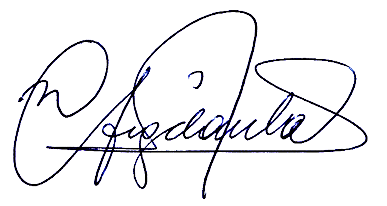 Wania Christina Figueiredo DantasPresidente do CROMTANEXO IDispensa de Licitação nº 50/2022, com base no art. nº 75, inciso II da Lei 14.133/2021PROJETO BÁSICODO OBJETO:Constitui o objeto do presente Projeto Básico a Contratação de empresa especializada em fornecimento de materiais de limpeza e higiene e gêneros alimentícios, para serem utilizados na manutenção das atividades do Conselho Regional de Odontologia – CROMT, conforme condições, quantidades e exigências                                                                                                          estabelecidas neste instrumento:DA ESPECIFICAÇÃO E VALOR2.1. Para determinação das especificações dos produtos no anexo III, as tabelas devidamente discriminadas de acordo com os quantitativos das dotações orçamentárias de cada unidade, e a planilha de cotação de preços. 2.2. Para tanto, os FORNECEDOR(ES) VENCEDOR(ES) poderá(ão) ser excluídos do processo licitatório, mesmo com o menor preço, caso o seu produto não atenda às especificações descritas no edital, que espera-se ser idêntica à do PROJETO BÁSICO;DA JUSTIFICATIVAO objeto do presente termo é essencial e justifica-se em face da necessidade de atender as demandas do CROMT, para a perfeita e regular asseio, organização e manutenção dos serviços prestados do CROMT. A aquisição dos materiais ora solicitados é imprescindível a execução das atividades do CROMT, para suprir às necessidades de fornecimento interno, bem como para dar atendimento, de forma satisfatória, às constantes demandas dos setores e delegacias deste Conselho, na obtenção de destes materiais nas rotinas diárias, haja vista que os materiais elencados no Projeto Básico encontram-se na condições de esgotados ou em ponto de acabar. A solicitação foi elaborada a partir das necessidades do CROMT com o objetivo de manter o pleno funcionamento das atividades. As quantidades relacionadas visam à manutenção dos serviços respectivos, evitando a manutenção de estoques elevados ou o não atendimento de requisições por falta de gêneros alimentícios nos estoques.DA EXECUÇÃO DOS SERVIÇOS4.1.  Os produtos serão requisitados de forma parcelada, de acordo com as necessidades da CONTRATANTE e deverão ser entregues na sede do CROMT. conforme solicitação do Fiscal de Contrato.DAS CONDIÇÕES DE PAGAMENTOO pagamento será efetuado nos dias 10 e/ou 20 do mês subsequente a prestação/aquisição do serviço/material, devendo apresentar Nota Fiscal e/ou documentos fiscal com 10 (dez) dias de antecedência das datas programadas para pagamento de fornecedores, nos termos da Lei     Federal nº 14.133/2021.Junto com a(s) Nota(s) Fiscal(is) A CONTRATADA deverá manter a regularidade fiscal a cada  pedido de pagamento, os documentos a seguir discriminados, para verificação perante os órgãos competentes: comprovação de regularidade junto ao Sistema da Seguridade Social (CND) e à Fazenda Federal que compõe a Certidão de Débitos Relativos a Créditos Tributários Federais e à Dívida Ativa da União, o Certificado de Regularidade do FGTS (CRF), e da certidão negativa de débitos trabalhistas (CNDT), se for optante pelo simples nacional apresentar declaração, sem que isso gere direito a alteração de preços ou compensação financeira e da Fazenda Estadual com Certidão Conjunta de Pendencias Tributárias e não Tributária Junto a SEFAZ a PGE do Estado de origem da Contratada ou outra equivalente.A inadimplência da Contratada com relação aos encargos sociais, trabalhistas, fiscais e comerciais ou indenizações não transfere à Contratante a responsabilidade por seu pagamento, nem poderá onerar o objeto contratado, de acordo com o artigo 121, parágrafo único, da Lei Federal nº. 14.133/2021.A (s) Nota (s). Fiscal (is) do (s) material (ais) deverá ser remetida com antecedência mínima de 10 (dez) dias úteis em relação à data de seu vencimento e deve conter todos os dados da empresa, se é optante pelo simples nacional, o número da nota de empenho e/ou contrato e a descrição do objeto com a quantidade, para que o Fiscal do Contrato possa realizar sua verificação e, não havendo problemas, atestá-la. DO LOCAL DE EXECUÇÃO DOS SERVIÇOSSerá de responsabilidade da Contratada todos os tributos incidentes ou que venham a incidir sobre os serviços, ou encargos sociais, inclusive despesas com pessoal, material, equipamentos, locomoção, passagens, diárias, alimentação, estadia, frete, cargas e quaisquer outros custos similares advindos do serviço prestado.O prazo de entrega dos materiais é de 5 (cinco) dias, a contar do recebimento da solicitação de serviço, na sede da CROMT, no horário de 09:00 às 16:00h no seguinte endereço: Rua 05, Quadra 12, Lote 7, Setor A, Centro Político Administrativo, CEP: 78.049-035, Cuiabá/MT. A Fiscalização e aceitação do objeto será do órgão responsável pelos atos de controle e administração do contrato decorrente do processo de licitação, através de servidores indicados por representante autorizado pela CROMT. Sendo que os produtos serão recebidos depois de conferidas às especificações, quantidades e prazo de validade dos mesmos. Os produtos em questão serão recebidos e conferidos pelo Fiscal do Contrato. Só serão aceitos os fornecimentos de produtos que estiverem de acordo com as especificações exigidas, estando sua aceitação condicionada à devida fiscalização dos agentes competentes. O recebimento se efetivará nos seguintes termos: 6.7.1. Provisoriamente, para efeito de posterior verificação da conformidade dos produtos com a especificação; 6.7.2. Definitivamente, após a verificação da qualidade e quantidade dos produtos e consequente aceitação pelo setor competente. O que deverá ocorrer no prazo máximo de 05 (cinco) dias úteis a contar do recebimento provisório.DO PRAZO DE EXECUÇÃO DOS SERVIÇOS E DA VIGÊNCIAO prazo de vigência para a execução dos serviços será de 12 (doze) meses, a contar da assinatura deste instrumento, limitando-se aos devidos créditos orçamentários, nos termos do art. 105 e 106 da Lei Federal 14.133/2021, podendo ser prorrogado por igual período nos termos do disposto no art. 107 da referida norma.OBRIGAÇÕES DA CONTRATANTE8.1 Supervisionar a execução da prestação do objeto, promovendo o acompanhamento e a fiscalização sob os aspectos quantitativos e qualitativos.Notificar, por escrito e verbalmente, à CONTRATADA sobre a ocorrência de eventuais imperfeições no curso de prestação do objeto, fixando prazo para a sua correção.Proporcionar todas as facilidades para que a CONTRATADA possa cumprir suas obrigações dentro das normas e condições contratuais.Prestar à CONTRATADA todas as informações	solicitadas e necessárias para o cumprimento do objeto;Rejeitar, no todo ou em parte, os serviços prestados em desacordo com as obrigações assumidas pela empresa na sua proposta.Colocar à disposição da CONTRATADA os elementos e informações necessárias à execução do objeto;Não permitir que o pessoal da CONTRATADA execute tarefas em desacordo com as condições preestabelecidas.Responsabilizar-se pela comunicação, em tempo hábil, dos serviços a serem prestados.Exigir o imediato afastamento de qualquer funcionário ou preposto da CONTRATADA que não mereça sua confiança, que embarace a fiscalização ou que se conduza de modo inconveniente ou incompatível com o exercício de suas funções.Efetuar, quando julgar necessário, inspeção e vistoria dos serviços prestados, ou já previamente em execução, colocados à sua disposição, com a finalidade de verificar as condições em perfeita concordância com a proposta e o Presente instrumento Contratual.Efetuar o pagamento mensal devido pela perfeita prestação dos serviços, desde que cumpridas todas as formalidades e exigências do contrato.Aplicar multas ou penalidades, quando do não cumprimento do contrato ou ações previstas neste Termo;Fazer deduzir diretamente da fonte multas e demais penalidades previstas neste instrumento;Atuar com poder de império suspendendo a execução do contrato sem ônus para a administração a qualquer tempo, resguardando a CONTRATADA de seus direitos adquiridos;Rejeitar os serviços em desconformidade com o presente instrumento;OBRIGAÇÕES DA CONTRATADA9.1 Responsabilizar-se pelo fiel cumprimento do objeto deste Contrato, utilizando-se de empregados treinados, sem antecedentes criminais por improbidade ou prevaricação e de bom nível moral na prestação dos serviços em conformidade com o objeto.Prestar esclarecimento a CONTRATANTE sobre eventuais atos ou fatos noticiados que a envolvam, bem como relatar toda e qualquer irregularidade observada em função da execução do objeto, bem assim tomar providências necessárias imediatas para a correção, evitando repetição dos fatos.Acatar as orientações do Fiscal do Contrato ou seu representante legal, sujeitando-se a mais ampla e irrestrita fiscalização por parte da CONTRATANTE.Zelar para que sejam cumpridas as normas relativas à segurança e a prevenção de acidentes.Dispor de quadro de pessoal suficiente para garantir a execução do objeto – cumprindo os prazos previstos neste instrumento, sem interrupção, seja por motivo de férias, descanso semanal, licença, falta ao trabalho, demissão e outras análogas obedecidas às disposições da legislação trabalhista vigente.Responsabilizar-se pelas despesas médicas e hospitalares com seus empregados, na forma da legislação aplicável, tanto na admissão como durante a vigência do contrato de trabalho, bem como dos servidores e terceiros no caso de acidentes que venham a ocorrer durante a prestação do objeto, não cabendo qualquer ônus para a administração;Manter sigilo, sob pena de responsabilidade civil, penal e administrativa, sobre todo e qualquer assunto de interesse da CONTRATANTE ou de terceiros de que tomar conhecimento em razão da execução do objeto do Termo de Referência, devendo orientar os empregados nesse sentido.Manter, durante toda a execução do contrato, em compatibilidade com as obrigações assumidas, todas as condições de habilitação e qualificação exigidas na licitação.Assumir a responsabilidade por todos os encargos previdenciários, fiscais e comerciais resultantes da execução do contrato, sob pena de rescisão contratual, sem prejuízo das demais sanções;Realizar a prestação dos serviços em conformidade e no prazo estabelecido neste instrumento.A contratada tem a obrigação do contratado de manter, durante toda a execução do contrato, em compatibilidade com as obrigações por ele assumidas, todas as condições de habilitação e qualificação exigidas na licitação, podendo a qualquer tempo o gestor do contrato diligenciar a apresentação de qualquer documento previsto no edital;O contratado é responsável pelos danos causados diretamente à Administração ou a terceiros, decorrentes de sua culpa ou dolo na execução do contrato, não excluindo ou reduzindo essa responsabilidade a fiscalização ou o acompanhamento pelo órgão interessado;DO ACOMPANHAMENTO, EXECUÇÃO E FISCALIZAÇÃO DO CONTRATOA fiscalização do presente Contrato será exercida por um representante da Administração, ao qual competirá dirimir as dúvidas que surgirem no curso da execução do contrato e de tudo dará ciência à Administração;Durante todo o período de vigência deste contrato, a CONTRATADA deverá manter preposto aceito pela CONTRATANTE, para representá-la administrativamente sempre que for necessário;A comunicação entre a fiscalização e a contratada será realizada através de correspondência oficial e anotações;O relatório de entrega dos serviços será destinado ao registro de fatos e comunicações pertinentes aos mesmos;Todos os atos e instituições emanados ou emitidos pela fiscalização serão considerados como se fossem praticados pelo Contratante.DAS SANÇÕES11.1 Nos termos do art. 155 da Lei Federal 14.133/2021, o descumprimento total ou parcial das obrigações assumidas pela CONTRATADA, sem justificativa aceita, poderá acarretar as seguintes sanções:Dar causa à inexecução parcial do contrato;Dar causa à inexecução parcial do contrato que cause grave dano à Administração, o  funcionamento dos serviços públicos ou ao interesse coletivo;Dar causa à inexecução total do contrato;Não manter a proposta, salvo em decorrência de fato superveniente devidamente justificado;Não celebrar o contrato ou não entregar a documentação exigida para a contratação, quando convocado dentro do prazo de validade de sua proposta;Ensejar o retardamento da execução ou da entrega do objeto da licitação sem motivo justificado;Praticar atos ilícitos com vistas a frustrar os objetivos da licitação;Praticar ato lesivo previsto no art. 5º da Lei nº 12.846, de 1º de agosto de 2013.11.2 Serão aplicadas ao responsável pelas infrações administrativas previstas acima, as seguintes penalidades, nos limites previstos no art. 156 da Lei Federal 14.133/2021.O valor da multa, aplicada será descontado imediatamente no pagamento subsequente, sendo ainda aplicado juros de mora de 1,00% (um por cento) ao mês, ou 0,0333% por dia de atraso.Na impossibilidade de desconto no pagamento subsequente, será liquidado do seguro  caução previsto neste instrumento.As sanções previstas nestes instrumentos poderão ser aplicadas cumulativamente, exceto as multas escalonadas por datas, e a multa de advertência.No caso de multa, cuja apuração ainda esteja em processamento, ou seja, na fase da defesa prévia, o CONTRATANTE poderá fazer a retenção do valor correspondente à multa, até a decisão final da defesa prévia. Caso a defesa prévia seja aceita, ou aceita parcialmente, pelo CONTRATANTE, o valor retido correspondente será depositado em favor da CONTRATADA, em até 05 (cinco) dias úteis a contar da data da decisão final da defesa apresentada.Cuiabá/MT, 27 de julho de 2022.Wania Christina Figueiredo DantasPresidente do CROMTANEXO IIMODELO DE PROPOSTA COMERCIALDispensa de Licitação nº 50/2022, com base no art. nº 75, inciso II da Lei 14.133/2021Objeto: Contratação de empresa especializada em fornecimento de materiais de limpeza e higiene e gêneros alimentícios, para serem utilizados na manutenção das atividades do Conselho Regional de Odontologia – CROMT.PROPOSTA:Valor Global da Proposta: (valor por extenso) Validade da Proposta 60 diasDespesas inerentes a impostos, tributos, contratação de pessoal e outros, correrão totalmente por conta da Empresa contratada;Razão social; - Nº do CNPJ:Endereço:Apresentamos nossa proposta conforme o Item e preço, estabelecidos no Edital.Cuiabá/MT,	de	de 2022.Assinatura do Responsável CPF:Obs.: Identificação, assinatura do representante legal e carimbo do CNPJ, se houver.ANEXO IIIPLANILHA DE COTAÇÃO DE PREÇOSData limite para apresentação daPropostas e documentação:05/08/2022, as 09:00hReferências de horário:Horário de Cuiabá/MTEndereço eletrônico para envio daPropostas e documentação:compras@cromt.org.brLink do edital:https://transparencia.cromt.org.br/index.php/financeiro-2/publicacoesLote 01 Materiais de Copa e CozinhaR$ 5.247,83Lote 02 Gêneros AlimentíciosR$ 2.696,75Lote 03 Artigos e Materiais para Higiene R$ 16.120,37TotalTotalR$ 24.073,41ItemNome do produtoQTDEUnid.MarcaValor UnitárioValorTotalLote 01 Materiais de Copa e CozinhaLote 01 Materiais de Copa e CozinhaLote 01 Materiais de Copa e CozinhaLote 01 Materiais de Copa e CozinhaLote 01 Materiais de Copa e CozinhaLote 01 Materiais de Copa e CozinhaLote 01 Materiais de Copa e Cozinha1Acendedor, tipo isqueiro mecânico com corpo plástico e ponteira de metal, acionado através de dispositivo de atrito (faísca) em contato com o gás, tamanho grande, acondicionado de forma adequada.5Unidade2Abridor de recipientes, em aço inox, pequeno, com 01 face, 02 funções, lata/garrafa.5Unidade3Bandeja, retangular, com alça, em aço inoxidável. Dimensões 40 cm de comprimento x 30 cm de largura x 2,00 cm altura; com variação admitida de 5 cm.2Unidade4Coador de Café grande, estrutura em metal e coador em pano (flanela) com medidas aproximadas de 16x25 cm (diâmetro x altura), cabo em madeira com aproximadamente 16 a 20 cm5Unidade5COPO PLÁSTICO DESCARTÁVEL PARA ÁGUA, Material: Polipropileno (PP), atóxico, branco ou transparente, capacidade: 180 ml, peso: mínimo de 2,20g, isento de bordas afiadas e rebarbas, acondicionado em embalagem com 100 unidades. O produto deve estar em conformidade com a norma da ABNT NBR 14865/2002 – Copos Plásticos Descartáveis. Caixa com 2500 copos20Caixa6COPO PLÁSTICO DESCARTÁVEL PARA CAFÉ, Material: Poliestireno branco ou transparente. Não será aceito, em hipótese alguma, material reciclado, Características Dimensionais: Capacidade: 50 ml; Peso: maior ou igual 0,8 gramas; Diâmetro da boca: 52 mm; Diâmetro da base: 34 a 35 mm; Altura: 37 a 39 mm, acondicionados em embalagem com 100 unidades – Caixa com 5000 copos.5Caixa7Desentupidor manual para sanitário; bocal de borracha; liso; medindo 13cm de diâmetro; cabo de madeira; medindo no mínimo 50 centímetros de altura2Unidade8Garrafa térmica com capacidade de 1,8 litros, Revestimento de aço inox com verniz; Ampola de vidro; Sistema que evita pingos após servir, garantia do fabricante mínima de 90 dias, com qualidade similar às marcas Thermolar ou Invicta5Unidade9Leiteira/Canecão de alumínio, capacidade 2 litros, com cabo reforçado, linha Hotel.2Unidade10Mexedor simples, modelo "remo", de plástico e descartável. (Embalagem com 500 unidades)1Unidade11Palito roliço de madeira com 100 unidades1Unidade12Garfo de Mesa Inox20Unidade13Faca de Mesa Inox com Serra20Unidade14Colher de Mesa Sopa Inox 20Unidade15Pano de chão de saco alvejado especial 40x70, para limpeza de piso, cor branca10Unidade16Pano de prato grande para enxugar prato, em algodão, medida mínima de 63cmx40cm15UnidadeTotal Lote 01Total Lote 01Total Lote 01Total Lote 01Lote 02 Gêneros AlimentíciosLote 02 Gêneros AlimentíciosLote 02 Gêneros AlimentíciosLote 02 Gêneros AlimentíciosLote 02 Gêneros AlimentíciosLote 02 Gêneros AlimentíciosLote 02 Gêneros Alimentícios17Açúcar cristal empacotado convencionalmente em embalagens de 2 kg (dois quilogramas), de 1ª qualidade, acondicionados em fardos com capacidade para 10 kg (dez quilogramas) cada um, constando datas de fabricação e validade mínima de 12 meses.50Unidade18Açúcar refinado granulado em sachê 5gr - CX 400 UN1Caixa19Adoçante dietético líquido de Stevia, em frascos de 100ml com ponta dosadora, com qualidade similar às marcas Adocyl ou Finn ou Assugrin ou Magro5Unidade20Café Torrado e moído, embalado a vácuo, de primeira qualidade, contendo data de fabricação e prazo de validade de no mínimo 06 (seis) meses, com selo de pureza da Associação Brasileira da Indústria do Café - ABIC. Embalagens de 500 gramas, devendo em cada um constarem de forma legível, data de fabricação e prazo de validade60Unidade21Chá de erva mate queimado, caixa com 250 gramas – erva mate queimado constituído de folhas novas, de espécimes vegetais genuínos ligeiramente tostados e partidos, de cor verde amarronzada escura; com aspecto cor cheiro e sabor próprio; isento de sujidades e larvas. Com validade de no mínimo 12 meses a contar da data da entrega.50UnidadeTotal Lote 02Total Lote 02Total Lote 02Total Lote 02Lote 03 Artigos e Materiais para HigieneLote 03 Artigos e Materiais para HigieneLote 03 Artigos e Materiais para HigieneLote 03 Artigos e Materiais para HigieneLote 03 Artigos e Materiais para HigieneLote 03 Artigos e Materiais para HigieneLote 03 Artigos e Materiais para Higiene22Aromatizador Ambiental Aerossol 360ml10Unidade23Água Sanitária 5L5Unidade24Álcool em Gel Antisséptico para mãos 70° Inpm 5 Litros5Unidade25Álcool Etílico Hidratado 70° Inpm 1 Litro10Unidade26Detergente líquido, concentrado, frasco plástico 500ml, para remoção de gordura de louças, talheres e panelas, neutro, contendo tenso ativo biodegradável, com qualidade similar à marca Ypê ou Limpol50Unidade27Esponja multiuso Antibactérias, dupla face (fibra e espuma), formato retangular, medindo 110x75x23mm, abrasividade média.50Unidade28Esponja de Lã de Aço – embalagem com 08 unidades20Pacote29Flanela para limpeza, 100% algodão, cor laranja, medindo aproximadamente 28x48 com15Unidade30Guardanapo de papel, folha simples, tamanho mínimo desdobrado de 20x20 cm, aplicação para contato com alimento e uso à mesa, cor branca, acondicionada em pacote plástico vedado com 50 folhas50Unidade31Lenço umedecido em tecido não tecido, medindo, aproximadamente, 20 cm por 15 cm, sem álcool etílico, embalagem do tipo tira fácil com 50 unidades.60Unidade32Luvas de látex natural de 1ª qualidade P15ParLuvas de látex natural de 1ª qualidade M15ParLuvas de látex natural de 1ª qualidade G15Par33Papel Higiênico Rolão folha dupla, com 100% fibras naturais, de 1.ª Qualidade, com 08 rolos de 10 cm x 250m cada. Não reciclado, acabamento picotado, na cor branca, alta alvura, neutro.50Fardo34Papel toalha interfolhado 2 dobras Caixa com 1.000 folhas200Pacote35Sabão em barra pacote com 05 (cinco) pedras de 200g cada, glicerinado. Composição: sabão base, água, corante, sal inorgânico, glicerina coadjuvante, tenso ativo amniótico, tablete com 200g.15Pacote36Sabão em pó azul granulado, com ação amaciante e alto poder de dissolução. Composição: tenso ativo amniótico, biodegradável, acidulante, perfume, coadjuvante, pigmento, sal inorgânico e água. Entrega em embalagem de 5(cinco) KG10Unidade37Sabonete líquido hidratante, com emolientes e umectantes, erva doce, tipo perolado, de 1ª Qualidade, acondicionado em embalagem plástica de 05 litros. Na embalagem deverá constar o nome do fabricante, CNPJ, químico responsável e nº CRQ, número de registro na ANVISA, lote de fabricação e data de validade mínima de 12 meses.10Unidade38Saco para Lixo 50L Preto10Pacote39Saco para Lixo 100L Preto10Pacote40Lustra Móveis Multi Superfície, Lavanda em 200ml.10UnidadeTotal Lote 03Total Lote 03Total Lote 03Total Lote 03Lote 01Lote 02Lote 03 TotalItemNome do produtoQTDEUnid.Valor UnitárioValorTotalLote 01 Materiais de Copa e CozinhaLote 01 Materiais de Copa e CozinhaLote 01 Materiais de Copa e CozinhaLote 01 Materiais de Copa e CozinhaLote 01 Materiais de Copa e CozinhaLote 01 Materiais de Copa e Cozinha1Acendedor, tipo isqueiro mecânico com corpo plástico e ponteira de metal, acionado através de dispositivo de atrito (faísca) em contato com o gás, tamanho grande, acondicionado de forma adequada.5UnidadeR$6,65R$33,252Abridor de recipientes, em aço inox, pequeno, com 01 face, 02 funções, lata/garrafa.5UnidadeR$3,20R$16,003Bandeja, retangular, com alça, em aço inoxidável. Dimensões 40 cm de comprimento x 30 cm de largura x 2,00 cm altura; com variação admitida de 5 cm.2UnidadeR$132,00R$264,004Coador de Café grande, estrutura em metal e coador em pano (flanela) com medidas aproximadas de 16x25 cm (diâmetro x altura), cabo em madeira com aproximadamente 16 a 20 cm5UnidadeR$11,60R$58,005COPO PLÁSTICO DESCARTÁVEL PARA ÁGUA, Material: Polipropileno (PP), atóxico, branco ou transparente, capacidade: 180 ml, peso: mínimo de 2,20g, isento de bordas afiadas e rebarbas, acondicionado em embalagem com 100 unidades. O produto deve estar em conformidade com a norma da ABNT NBR 14865/2002 – Copos Plásticos Descartáveis. Caixa com 2500 copos20CaixaR$148,75R$2.975,006COPO PLÁSTICO DESCARTÁVEL PARA CAFÉ, Material: Poliestireno branco ou transparente. Não será aceito, em hipótese alguma, material reciclado, Características Dimensionais: Capacidade: 50 ml; Peso: maior ou igual 0,8 gramas; Diâmetro da boca: 52 mm; Diâmetro da base: 34 a 35 mm; Altura: 37 a 39 mm, acondicionados em embalagem com 100 unidades – Caixa com 5000 copos.5CaixaR$146,00R$730,007Desentupidor manual para sanitário; bocal de borracha; liso; medindo 13cm de diâmetro; cabo de madeira; medindo no mínimo 50 centímetros de altura2UnidadeR$8,40R$16,808Garrafa térmica com capacidade de 1,8 litros, Revestimento de aço inox com verniz; Ampola de vidro; Sistema que evita pingos após servir, garantia do fabricante mínima de 90 dias, com qualidade similar às marcas Thermolar ou Invicta5UnidadeR$138,00R$690,009Leiteira/Canecão de alumínio, capacidade 2 litros, com cabo reforçado, linha Hotel.2Unidade10Mexedor simples, modelo "remo", de plástico e descartável. (Embalagem com 500 unidades)1UnidadeR$10,75R$10,7511Palito roliço de madeira com 100 unidades1UnidadeR$21,58R$21,5812Garfo de Mesa Inox20UnidadeR$5,20R$104,0013Faca de Mesa Inox com Serra20UnidadeR$5,20R$104,0014Colher de Mesa Sopa Inox 20UnidadeR$5,60R$112,0015Pano de chão de saco alvejado especial 40x70, para limpeza de piso, cor branca10UnidadeR$6,40R$64,0016Pano de prato grande para enxugar prato, em algodão, medida mínima de 63cmx40cm15UnidadeR$3,23R$48,45R$ 5.247,83R$ 5.247,83Lote 02 Gêneros AlimentíciosLote 02 Gêneros AlimentíciosLote 02 Gêneros AlimentíciosLote 02 Gêneros AlimentíciosLote 02 Gêneros AlimentíciosLote 02 Gêneros Alimentícios17Açúcar cristal empacotado convencionalmente em embalagens de 2 kg (dois quilogramas), de 1ª qualidade, acondicionados em fardos com capacidade para 10 kg (dez quilogramas) cada um, constando datas de fabricação e validade mínima de 12 meses.50UnidadeR$10,31R$515,5018Açúcar refinado granulado em sachê 5gr - CX 400 UN1CaixaR$28,92R$28,9219Adoçante dietético líquido de Stevia, em frascos de 100ml com ponta dosadora, com qualidade similar às marcas Adocyl ou Finn ou Assugrin ou Magro5UnidadeR$12,25R$61,2520Café Torrado e moído, embalado a vácuo, de primeira qualidade, contendo data de fabricação e prazo de validade de no mínimo 06 (seis) meses, com selo de pureza da Associação Brasileira da Indústria do Café - ABIC. Embalagens de 500 gramas, devendo em cada um constarem de forma legível, data de fabricação e prazo de validade60UnidadeR$25,02R$1.501,0821Chá de erva mate queimado, caixa com 250 gramas – erva mate queimado constituído de folhas novas, de espécimes vegetais genuínos ligeiramente tostados e partidos, de cor verde amarronzada escura; com aspecto cor cheiro e sabor próprio; isento de sujidades e larvas. Com validade de no mínimo 12 meses a contar da data da entrega.50UnidadeR$11,80R$590,00R$ 2.696,75R$ 2.696,75Lote 03 Artigos e Materiais para HigieneLote 03 Artigos e Materiais para HigieneLote 03 Artigos e Materiais para HigieneLote 03 Artigos e Materiais para HigieneLote 03 Artigos e Materiais para HigieneLote 03 Artigos e Materiais para Higiene22Aromatizador Ambiental Aerossol 360ml10UnidadeR$11,20R$112,0023Água Sanitária 5L5UnidadeR$12,32R$61,6024Álcool em Gel Antisséptico para mãos 70° Inpm 5 Litros5UnidadeR$55,61R$278,0525Álcool Etílico Hidratado 70° Inpm 1 Litro10UnidadeR$9,68R$96,8026Detergente líquido, concentrado, frasco plástico 500ml, para remoção de gordura de louças, talheres e panelas, neutro, contendo tenso ativo biodegradável, com qualidade similar à marca Ypê ou Limpol50UnidadeR$2,09R$104,5027Esponja multiuso Antibactérias, dupla face (fibra e espuma), formato retangular, medindo 110x75x23mm, abrasividade média.50UnidadeR$0,75R$37,5028Esponja de Lã de Aço – embalagem com 08 unidades20PacoteR$2,45R$49,0029Flanela para limpeza, 100% algodão, cor laranja, medindo aproximadamente 28x48 com15UnidadeR$2,15R$32,2530Guardanapo de papel, folha simples, tamanho mínimo desdobrado de 20x20 cm, aplicação para contato com alimento e uso à mesa, cor branca, acondicionada em pacote plástico vedado com 50 folhas50UnidadeR$1,32R$66,0031Lenço umedecido em tecido não tecido, medindo, aproximadamente, 20 cm por 15 cm, sem álcool etílico, embalagem do tipo tira fácil com 50 unidades.60UnidadeR$88,21R$5.292,6032Luvas de látex natural de 1ª qualidade P15ParR$3,85R$57,75Luvas de látex natural de 1ª qualidade M15ParR$3,85R$57,75Luvas de látex natural de 1ª qualidade G15ParR$3,85R$57,7533Papel Higiênico Rolão folha dupla, com 100% fibras naturais, de 1.ª Qualidade, com 08 rolos de 10 cm x 250m cada. Não reciclado, acabamento picotado, na cor branca, alta alvura, neutro.50FardoR$130,27R$6.513,5534Papel toalha interfolhado 2 dobras Caixa com 1.000 folhas200PacoteR$10,23R$2.046,0035Sabão em barra pacote com 05 (cinco) pedras de 200g cada, glicerinado. Composição: sabão base, água, corante, sal inorgânico, glicerina coadjuvante, tenso ativo amniótico, tablete com 200g.15PacoteR$13,80R$207,0036Sabão em pó azul granulado, com ação amaciante e alto poder de dissolução. Composição: tenso ativo amniótico, biodegradável, acidulante, perfume, coadjuvante, pigmento, sal inorgânico e água. Entrega em embalagem de 5(cinco) KG10UnidadeR$28,80R$288,0037Sabonete líquido hidratante, com emolientes e umectantes, erva doce, tipo perolado, de 1ª Qualidade, acondicionado em embalagem plástica de 05 litros. Na embalagem deverá constar o nome do fabricante, CNPJ, químico responsável e nº CRQ, número de registro na ANVISA, lote de fabricação e data de validade mínima de 12 meses.10UnidadeR$29,10R$291,0038Saco para Lixo 50L Preto10PacoteR$16,30R$163,0039Saco para Lixo 100L Preto10PacoteR$27,53R$275,2740Lustra Móveis Multi Superfície, Lavanda em 200ml.10UnidadeR$3,33R$33,00R$ 16.120,37R$ 16.120,37Lote 01Lote 02Lote 03TotalR$ 5.247,83R$ 2.696,75R$ 16.120,37R$ 24.073,41